Об отложении голосования на выборах депутатов Совета депутатов Арбатского сельсовета Таштыпского района Республики Хакасия четвертого созыва по четырехмандатному избирательному округу №1 В соответствии с пунктом 33 статьи 38 Федерального закона «Об основных гарантиях избирательных прав и права на участие в референдуме граждан Российской Федерации», частью 14 статьи 31 Закона Республики Хакасия «О выборах глав муниципальных образований и депутатов представительных органов муниципальных образований в Республике Хакасия», учитывая, что число выдвинутых кандидатов в депутаты Совета депутатов Арбатского сельсовета Таштыпского района Республики Хакасия четвертого созыва по четырехмандатному избирательному округу №1 меньше установленного числа депутатских мандатов по соответствующему избирательному округу, территориальная избирательная комиссия Таштыпского района постановляет:1. Отложить голосование на выборах депутатов Совета депутатов Арбатского сельсовета Таштыпского района Республики Хакасия четвертого созыва по четырехмандатному избирательному округу №1 на 8 ноября 2020 года для дополнительного выдвижения кандидатов.2. Принять за основу календарный план мероприятий по подготовке и проведению выборов депутатов Совета депутатов Арбатского сельсовета Таштыпского района Республики Хакасия четвертого созыва по четырехмандатному избирательному округу №1  8 ноября 2020 года (прилагается).	3. Опубликовать настоящее постановление в районной газете «Земля таштыпская», направить в Администрацию Таштыпского района для размещения на сайте в разделе «Территориальная избирательная комиссия Таштыпского района». 4. Возложить контроль за исполнением настоящего постановления на секретаря территориальной избирательной комиссии Таштыпского района Л.Р. Попову.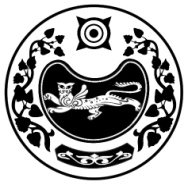 РЕСПУБЛИКА ХАКАСИЯТЕРРИТОРИАЛЬНАЯ 
ИЗБИРАТЕЛЬНАЯ  КОМИССИЯТАШТЫПСКОГО РАЙОНАРЕСПУБЛИКА ХАКАСИЯТЕРРИТОРИАЛЬНАЯ 
ИЗБИРАТЕЛЬНАЯ  КОМИССИЯТАШТЫПСКОГО РАЙОНАХАКАС РЕСПУБЛИКАНЫAТАШТЫП АЙМАOЫНЫAОРЫНДАOЫNFБЫO КОМИССИЯЗЫХАКАС РЕСПУБЛИКАНЫAТАШТЫП АЙМАOЫНЫAОРЫНДАOЫNFБЫO КОМИССИЯЗЫХАКАС РЕСПУБЛИКАНЫAТАШТЫП АЙМАOЫНЫAОРЫНДАOЫNFБЫO КОМИССИЯЗЫПОСТАНОВЛЕНИЕПОСТАНОВЛЕНИЕПОСТАНОВЛЕНИЕПОСТАНОВЛЕНИЕПОСТАНОВЛЕНИЕПОСТАНОВЛЕНИЕ19 августа 2020 года19 августа 2020 года№ 214/1142-4№ 214/1142-4                                                                  с. Таштып                                                                  с. Таштып                                                                  с. Таштып                                                                  с. Таштып                                                                  с. Таштып                                                                  с. ТаштыпПредседатель комиссии   Т.В. Мальцева Секретарь комиссии Л.Р. Попова